Об утверждении форм документов для проведения запроса котировокВ целях единообразного подхода к осуществлению закупок товаров, работ, услуг  для обеспечения муниципальных нужд городского поселения Октябрьское:1. Утвердить:1.1. форму извещения о проведении запроса котировок согласно приложению № 1;1.2. типовую документацию на проведение запроса котировок согласно приложению № 2;1.3. форму решения о внесении изменений в извещение о проведении запроса котировок согласно приложению № 3;1.4. форму извещения об отмене запроса котировок согласно приложению № 4;1.5. форму протокола рассмотрения и оценки заявок на участие в запросе котировок согласно приложению № 5.2. Обнародовать настоящее постановление путем размещения в сети Интернет на официальном сайте городского поселения Октябрьское, в помещениях библиотек и иных  общедоступных местах городского поселения Октябрьское.3. Постановление вступает в силу после его официального обнародования.4. Контроль за выполнением настоящего постановления возложить на заместителя главы городского поселения по социально-правовым вопросам Мироненко Н.Ю.Глава городского поселения Октябрьское 	           		                       В.В.Сенченков                                                                                            Приложение № 1                                                                                             к постановлению администрации                                                                                             городского поселения Октябрьское                                                                                             от «13» мая 2014 г. № 106Извещение о проведении запроса котировок                                                                                                             Приложение                                                                                                              к извещению о проведении                                                                                                              запроса котировокФорма котировочной заявкиФИРМЕННЫЙ БЛАНК УЧАСТНИКА ЗАКУПКИ                              		                     Исх. №____  от «__»________ ____г.Кому: Контрактному управляющемуКОТИРОВОЧНАЯ ЗАЯВКА Изучив извещение о проведении запроса котировок №______________ на ___________________________________________________________________________(указывается объект закупки),мы (я) ________________________________________________________________________(указывается наименование участника (для юридического лица), Ф.И.О. (для физического лица);_____________________________________________________________________________Место нахождение, почтовый адрес (для юридического лица),место жительства (для физического лица); Телефон, факс, e-mail_____________________________________________________________________________Идентификационный номер налогоплательщика/КПП;_____________________________________________________________________________Банковские реквизиты (наименование банка, БИК, ИНН, р/с, к/с)_____________________________________________________________________________Идентификационный номер налогоплательщика учредителей, членов коллегиального исполнительного органа, лица, исполняющего функции единоличного исполнительного органа.согласны (согласен) исполнить условия контракта, указанные в вышеуказанном извещении о проведении запроса котировок и готовы осуществить поставку товаров / выполнить работы / оказать услуги в следующем порядке, а именно:При осуществлении закупки у субъектов малого предпринимательства, социально ориентированных некоммерческих организаций Настоящим  подтверждаем, что в соответствии со ст. 4 Федерального закона от 24.07.2007г. № 209-ФЗ мы являемся /не являемся субъектом малого предпринимательства:                                          (выбрать нужное)- средняя численность работников за предшествующий календарный год не превысила ста человек включительно;- выручка от реализации товаров (работ, услуг) без учета налога на добавленную стоимость или балансовая стоимость активов (остаточная стоимость основных средств и нематериальных активов) за предшествующий календарный год не превысила 400 млн.руб.;- суммарная доля участия Российской Федерации, субъектов Российской Федерации, муниципальных образований, иностранных юридических лиц, иностранных граждан, общественных и религиозных организаций (объединений), благотворительных и иных фондов в уставном (складочном) капитале (паевом фонде) указанных юридических лиц не превышает двадцать пять процентов (за исключением активов акционерных инвестиционных фондов и закрытых паевых инвестиционных фондов), доля участия, принадлежащая одному или нескольким юридическим лицам, не являющимся субъектами малого предпринимательства, не превышает двадцать пять процентов (для юридических лиц).Настоящим подтверждаем, что являемся /не являемся социально ориентированной                                                                 (выбрать нужное)некоммерческой организацией, осуществляющей в соответствии с учредительными документами виды деятельности, предусмотренные пунктом 1 статьи 31.1 Федерального закона от 12 января 1996 года № 7-ФЗ «О некоммерческих организациях».Приложения:1. Документы, подтверждающие право на получение преимуществ или копии таких документов (при предоставлении преимуществ в соответствии со статьями 28-30 Федерального закона о контрактной системе): _____________________________________.2. Документы или копии документов, подтверждающих соответствие участников закупки требованиям, установленным в соответствии со статьей 31 Федерального закона о контрактной системе (при установлении требования в извещении о проведении запроса котировок): __________________________________________________________________.  Участник запроса котировок (руководитель, уполномоченный представитель)     ____________________ (Ф.И.О.)                                                                                                                                 (подпись, печать)                                                                                            Приложение № 2                                                                                             к постановлению администрации                                                                                             городского поселения Октябрьское                                                                                             от «13» мая 2014 г. № 106Типовая документация на проведение запроса котировок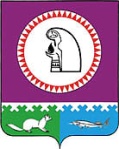 Администрация городского поселения ОктябрьскоеДОКУМЕНТАЦИЯ НА ПРОВЕДЕНИЕ ЗАПРОСА КОТИРОВОКна осуществление закупкина ______________________________________________________.(указывается объект закупки)пгт. Октябрьское,  20__ годИнструкция по подготовке заявки на участие в запросе котировок 1. Запрос котировок: Под запросом котировок понимается способ определения поставщика (подрядчика, исполнителя), при котором информация о закупаемых для обеспечения государственных или муниципальных нужд товарах, работах или услугах сообщается неограниченному кругу лиц путем размещения в единой информационной системе извещения о проведении запроса котировок и победителем запроса котировок признается участник закупки, предложивший наиболее низкую цену контракта.2. Участники закупки: Являются любое юридическое лицо независимо от его организационно-правовой формы, формы собственности, места нахождения и места происхождения капитала или любое физическое лицо, в том числе зарегистрированное в качестве индивидуального предпринимателя. 3. Внесение изменений в извещение о проведении запроса котировок: Заказчик, контрактный управляющий вправе принять решение о внесении изменений в извещение о проведении запроса котировок не позднее чем за два рабочих дня до даты истечения срока подачи заявок на участие в запросе котировок. Изменение объекта закупки не допускается. При этом срок подачи заявок на участие в запросе котировок продляется так, чтобы с даты размещения в единой информационной системе указанных изменений до даты истечения срока подачи заявок на участие в запросе котировок этот срок составлял не менее чем семь рабочих дней, а при осуществлении закупки товара, работы или услуги на сумму, не превышающую двухсот пятидесяти тысяч рублей, не менее чем четыре рабочих дня до даты истечения этого срока.4. Порядок подачи заявки на участие в запросе котировок: 4.1. Любой участник закупки, в том числе участник, которому не направлялся запрос о предоставлении котировок, вправе подать только одну заявку на участие в запросе котировок. В случае, если заказчиком были внесены изменения в извещение о проведении запроса котировок, участник закупки вправе изменить или отозвать свою заявку на участие в запросе котировок до истечения срока подачи заявок на участие в запросе котировок.4.2. Заявка на участие в запросе котировок подается в письменной форме или в форме электронного документа:4.2.1. В письменной форме в запечатанном конверте, не позволяющем просматривать содержание такой заявки до вскрытия в срок, указанный в извещении о проведении запроса котировок. На таком конверте необходимо указать следующее: «Заявка на участие в запросе котировок ____________» (наименование запроса котировок).«Реестровый номер запроса котировок №_____»«Идентификационный код закупки №_____»«НЕ ВСКРЫВАТЬ ДО «_» ч. «_»м.   «____» ____________ 20_____ года» (с указанием времени и даты вскрытия конвертов)«Контрактному управляющему ______________________.»4.2.2. При подаче котировочной заявки в форме электронного документа в срок, указанный в извещении о проведении запроса котировок необходимо указать следующее:- в «Теме письма»: «Реестровый номер запроса котировок №_____»;- в «Тексте письма»: «Заявка на участие в запросе котировок __________» (наименование запроса котировок).«Реестровый номер запроса котировок №_____»«Идентификационный код закупки №_____»«НЕ ВСКРЫВАТЬ ДО «_» ч. «_»м.   «____» ____________ 20_____ года» (с указанием времени и даты открытия доступа, к заявке, поданной в электронном виде)4.3. Реестровый номер запроса котировок соответствует номеру извещения о проведении соответствующего запроса котировок.4.4. Заявки на участие в запросе котировок, поданные после окончания срока подачи таких заявок, указанного в извещении о проведении запроса котировок, не рассматриваются и в день их поступления возвращаются лицам, подавшим такие заявки.5. Место подачи заявок на участие в запросе котировок: Прием котировочных заявок осуществляется по адресу: Российская Федерация, 628100, Тюменская обл., Ханты-Мансийский автономный округ – Югра, пгт. Октябрьское, ул. Калинина, д. 32, в рабочие дни с «09.00» часов до «17.00» часов. Прием котировочных заявок в форме электронного документа принимаются на электронный почтовый адрес: oktterk@oktregion.ru.6. Место вскрытия конвертов с заявками на участие в запросе котировок и (или) открытия доступа к поданным в форме электронных документов заявкам на участие в запросе котировок: Российская Федерация, 628100, Тюменская обл., Ханты-Мансийский автономный округ – Югра, пгт. Октябрьское, ул. Калинина, д. 32. Единая комиссия работает по местному времени. Часовой пояс: GMT+06.00 Екатеринбург.7. Результаты рассмотрения и оценки заявок на участие в запросе котировок: Результаты рассмотрения и оценки заявок на участие в запросе котировок оформляются протоколом. Указанный протокол составляется в двух экземплярах, один из которых остается у заказчика, другой в течение двух рабочих дней с даты его подписания передается победителю запроса котировок с приложением проекта контракта, который составляется путем включения в него условий исполнения контракта, предусмотренных извещением о проведении запроса котировок, и цены, предложенной победителем запроса котировок в заявке на участие в запросе котировок.8. Срок подписания победителем в проведении запроса котировок контракта: Контракт может быть заключен не ранее чем через семь дней с даты размещения в единой информационной системе протокола рассмотрения и оценки заявок на участие в запросе котировок и не позднее чем через двадцать дней с даты подписания указанного протокола.                                                                                            Приложение № 3                                                                                             к постановлению администрации                                                                                             городского поселения Октябрьское                                                                                             от «13» мая 2014 г. № 106РЕШЕНИЕ О ВНЕСЕНИИ ИЗМЕНЕНИЙ В ИЗВЕЩЕНИЕ О ПРОВЕДЕНИИ ЗАПРОСА КОТИРОВОК1. Идентификационный код закупки: _________________________________.2. Запрос котировок проводит: Контрактный управляющий.2.1. Муниципальный заказчик  _________________________________________.Место нахождения: _______________________________________________.Почтовый адрес: __________________________________________________.Адрес электронной почты: __________________________________________.Номер контактного телефона: _______________________________________.Ответственное должностное лицо: ___________________________________.2.2. Контрактный управляющий: ________________________________________.Место нахождения: _______________________________________________.Почтовый адрес: __________________________________________________.Адрес электронной почты: __________________________________________.Номер контактного телефона: _______________________________________.3. Муниципальный заказчик / контрактный управляющий, разместивший извещение о проведении запроса котировок на __________________________ (указать наименование объекта закупки), сообщает о внесении изменений в извещение о проведении запроса котировок.4. Содержание изменений, вносимых в извещение о проведении запроса котировок:4.1. Пункт ___  (указать номер пункта извещения о проведении запроса котировок) извещения о проведении запроса котировок изложить в следующей редакции:_____________________________________(Привести новую редакцию изменяемого пункта)5. Срок подачи заявок на участие в запросе котировок продлён до «___» ________ 20_ г.,  ___ часов ___ минут.6. Вскрытие конвертов с заявками на участие в запросе котировок и открытие доступа к поданным в форме электронных документов заявкам на участие в запросе котировок будет осуществляться «__» ________ 20__ г. в ___ часов ___ мин.                                                                                            Приложение № 4                                                                                             к постановлению администрации                                                                                             городского поселения Октябрьское                                                                                             от «13» мая 2014 г. № 106ИЗВЕЩЕНИЕ ОБ ОТМЕНЕ ЗАПРОСА КОТИРОВОК1. Настоящим _______________________________________________________ (указать наименование муниципального заказчика/ФИО контрактного управляющего, место нахождения, почтовый адрес, адрес электронной почты, номер контактного телефона), извещает об отмене запроса котировок на ______________________________________________ (указать объект закупки), идентификационный код закупки _________________.2. Информируем, что муниципальный заказчик/контрактный управляющий не несет ответственность перед участниками закупки, подавшими заявки, за исключением случая, если вследствие отмены запроса котировок участникам закупки причинены убытки в результате недобросовестных действий заказчика.                                                                                            Приложение № 5                                                                                             к постановлению администрации                                                                                             городского поселения Октябрьское                                                                                             от «13» мая 2014 г. № 106Протокол № _______ 
рассмотрения и оценки заявок на участие в запросе котировок___________________                                                            «___» _____________ 20___ года
       (Место проведения)1. Идентификационный код закупки: _________________________________.2. Контрактный управляющий: ______________________________________.3. Предмет запроса котировок: ______________________________________.4. Рассмотрение и оценка котировочных заявок проводились Единой комиссией в составе:Председатель Единой комиссии:__________________________________________		(Фамилия, Имя, Отчество)Заместитель Председателя Единой комиссии: __________________________________________		(Фамилия, Имя, Отчество)Члены Единой комиссии:__________________________________________		(Фамилия, Имя, Отчество)__________________________________________		(Фамилия, Имя, Отчество)Секретарь Единой комиссии:__________________________________________		(Фамилия, Имя, Отчество)Всего присутствовало _________ членов Единой комиссии, что составляет _____ % от общего количества членов Единой комиссии. 5. Существенными условиями контракта, который будет заключен с победителем в проведении запроса котировок, являются следующие:5.1. _____________________________________________________________________(наименование, характеристики и количество поставляемых товаров, наименование,  характеристики и объем выполняемых работ, оказываемых услуг)5.2. _____________________________________________________________________ (место доставки поставляемых товаров, место выполнения работ, место оказания услуг) 5.3. _____________________________________________________________________ (сроки поставок товаров, выполнения работ, оказания услуг)5.4. _____________________________________________________________________(начальная (максимальная) цена контракта)5.5. _____________________________________________________________________(источник финансирования)6. Единая комиссия «____»_____________20__года  рассмотрела поступившие заявки на участие в запросе котировок следующих участников закупки:7. Единая комиссия рассмотрела заявки на участие в запросе котировок в части соответствия их требованиям, установленным в извещении о проведении запроса котировок, оценила их и приняла следующее решение: 7.1. Отклонить заявки на участие в запросе котировок следующих участников закупки: 7.2. Признать победителем в проведении запроса котировок, заявка к которой присвое первый порядковый номер.: _____________________________________________________________________________,Наименование (для юридического лица), фамилия, имя, отчество (при наличии) (для физического лица) участника закупкипредложившего цену товаров, работ, услуг ________________________________________ (______________________________) рублей ___ копеек.Далее выбрать между 7.3. и 7.4.:7.3. Такая же цена в заявке на участие в запросе котировок, как и предложенная победителем в проведении запроса котировок, была предложена:____________________________________________________________________________Наименование (для юридического лица), фамилия, имя, отчество (при наличии) (для физического лица) участника закупки7.4. Предложение о цене контракта, содержащее лучшие условия по цене контракта, следующие после предложенных победителем в проведении запроса котировок условий, предоставлено:_____________________________________________________________________________Наименование (для юридического лица), фамилия, имя, отчество (при наличии) (для физического лица) участника закупки____________________________________________________________________________Цена контракта, руб.8. Подписи: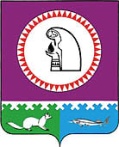 АДМИНИСТРАЦИЯ ГОРОДСКОГО ПОСЕЛЕНИЯ ОКТЯБРЬСКОЕОктябрьского районаХанты-Мансийского автономного округа-ЮгрыПОСТАНОВЛЕНИЕАДМИНИСТРАЦИЯ ГОРОДСКОГО ПОСЕЛЕНИЯ ОКТЯБРЬСКОЕОктябрьского районаХанты-Мансийского автономного округа-ЮгрыПОСТАНОВЛЕНИЕАДМИНИСТРАЦИЯ ГОРОДСКОГО ПОСЕЛЕНИЯ ОКТЯБРЬСКОЕОктябрьского районаХанты-Мансийского автономного округа-ЮгрыПОСТАНОВЛЕНИЕАДМИНИСТРАЦИЯ ГОРОДСКОГО ПОСЕЛЕНИЯ ОКТЯБРЬСКОЕОктябрьского районаХанты-Мансийского автономного округа-ЮгрыПОСТАНОВЛЕНИЕАДМИНИСТРАЦИЯ ГОРОДСКОГО ПОСЕЛЕНИЯ ОКТЯБРЬСКОЕОктябрьского районаХанты-Мансийского автономного округа-ЮгрыПОСТАНОВЛЕНИЕАДМИНИСТРАЦИЯ ГОРОДСКОГО ПОСЕЛЕНИЯ ОКТЯБРЬСКОЕОктябрьского районаХанты-Мансийского автономного округа-ЮгрыПОСТАНОВЛЕНИЕАДМИНИСТРАЦИЯ ГОРОДСКОГО ПОСЕЛЕНИЯ ОКТЯБРЬСКОЕОктябрьского районаХанты-Мансийского автономного округа-ЮгрыПОСТАНОВЛЕНИЕАДМИНИСТРАЦИЯ ГОРОДСКОГО ПОСЕЛЕНИЯ ОКТЯБРЬСКОЕОктябрьского районаХанты-Мансийского автономного округа-ЮгрыПОСТАНОВЛЕНИЕАДМИНИСТРАЦИЯ ГОРОДСКОГО ПОСЕЛЕНИЯ ОКТЯБРЬСКОЕОктябрьского районаХанты-Мансийского автономного округа-ЮгрыПОСТАНОВЛЕНИЕАДМИНИСТРАЦИЯ ГОРОДСКОГО ПОСЕЛЕНИЯ ОКТЯБРЬСКОЕОктябрьского районаХанты-Мансийского автономного округа-ЮгрыПОСТАНОВЛЕНИЕ«13»мая2014г.№106п.г.т. Октябрьскоеп.г.т. Октябрьскоеп.г.т. Октябрьскоеп.г.т. Октябрьскоеп.г.т. Октябрьскоеп.г.т. Октябрьскоеп.г.т. Октябрьскоеп.г.т. Октябрьскоеп.г.т. Октябрьскоеп.г.т. ОктябрьскоеОбщая информацияОбщая информацияНомер извещения__________________________________Наименование объекта закупки__________________________________Способ определения поставщика (подрядчика, исполнителя)Запрос котировокЗакупку осуществляетКонтрактный управляющийКонтактная информацияКонтактная информацияНаименование организацииАдминистрация городского поселения ОктябрьскоеМесто нахождения, почтовый адрес:628100, Тюменская область, Ханты-Мансийский автономный округ - Югра, пгт. Октябрьское, ул. Калинина, д. 32.Ответственное должностное лицо__________________________________Адрес электронной почтыoktterk@oktregion.ru.Номер контактного телефона(34678)_______________Информация о контрактном управляющемФИО контрактного управляющего _____________Место нахождения, почтовый адрес: 628100, Тюменская область, Ханты-Мансийский автономный округ - Югра, пгт. Октябрьское, ул. Калинина, д. 32.Адрес электронной почты: oktterk@oktregion.ru. Номер контактного телефона: (34678)__________Информация о процедуре закупкиИнформация о процедуре закупкиДата и время начала подачи заявок__________________________________Дата и время окончания подачи заявок__________________________________Место подачи котировочных заявокЗаявки на участие в запросе котировок подаются по адресу: 628100, Тюменская область, Ханты-Мансийский автономный округ - Югра, пгт. Октябрьское, ул. Калинина, д. 32.В форме электронных документов по адресу: E-mail: oktterk@oktregion.ru.Порядок подачи котировочных заявокУчастник закупки подает заявку на участие в запросе котировок в письменной форме в запечатанном конверте, не позволяющем просматривать содержание такой заявки до вскрытия конверта, или в форме электронного документа, подписанного усиленной электронной подписью.Форма котировочной заявкиЗаявка на участие в запросе котировок должна быть составлена по форме в соответствии с Приложением «Котировочная заявка», которая является неотъемлемой частью настоящего извещения о проведении запроса котировок. В соответствии с ч.1 ст.77 Федерального закона от 05.04.2013 г. № 44-ФЗ «О контрактной системе в сфере закупок товаров, работ, услуг для обеспечения государственных и муниципальных нужд» любой участник закупки вправе подать только одну заявку на участие в запросе котировок.Дата и время проведения вскрытия конвертов, открытия доступа к электронным документам заявок участников_________________________________________Место проведения вскрытия конвертов, открытия доступа к электронным документам заявок участников628100, Тюменская область, Ханты-Мансийский автономный округ - Югра, пгт. Октябрьское, ул. Калинина, д. 32.Срок, в течение которого победитель запроса котировок или иной участник запроса котировок, с которым заключается контракт при уклонении победителя от заключения контракта, должен подписать контрактКонтракт может быть заключен не ранее чем через 7 дней с даты размещения в единой информационной системе протокола рассмотрения и оценки заявок на участие в запросе котировок и не позднее чем через 20 дней с даты подписания указанного протоколаУсловия признания победителя запроса котировок или иного участника запроса котировок уклонившимся от заключении контрактаВ случае, если победитель запроса котировок или иной участник запроса котировок, которому направлен проект контракта, не представил заказчику подписанный контракт в срок, указанный в настоящем извещении о проведении запроса котировок, такой победитель признается уклонившимся от заключения контрактаТребования __________________________________                                    (наименование заказчика)Требования __________________________________                                    (наименование заказчика)Условия контрактаУсловия контрактаНачальная (максимальная) цена контракта__________________________ Российский рубльОбоснование начальной (максимальной) цены контрактаВ соответствии с Приложением к настоящему извещению о проведении запроса котировокИсточник финансирования________________________________________Дополнительная информация: (более подробная информация об объекте закупки указана в приложении «Потребность», которая является неотъемлемой частью настоящего извещения о проведении запроса котировок)Дополнительная информация: (более подробная информация об объекте закупки указана в приложении «Потребность», которая является неотъемлемой частью настоящего извещения о проведении запроса котировок)Место доставки товара, выполнения работы, исполнения услуги_________________________________________Сроки поставки товара или завершения работы либо график оказания услуг_________________________________________Информация о возможности одностороннего отказа от исполнения контракта в соответствии с положениями Частей 8 – 26 Статьи 95 Федерального закона № 44-ФЗОдносторонний отказ от исполнения контракта допускается в соответствии с гражданским законодательством РФ и в случаях, указанных в статье 95 Федерального закона о контрактной системе, при условии, если это было предусмотрено контрактомОбеспечение исполнения контрактаОбеспечение исполнения контрактаРазмер обеспечения исполнения контракта__________________________ Российский рубльПорядок предоставления обеспечения исполнения контракта, требования к обеспечению, информация о банковском сопровождении контрактаВ течение срока, установленного для заключения контракта участник закупки, с которым заключается контракт представляет обеспечение исполнения контракта в виде банковской гарантии, выданной банком и соответствующей требованиям статьи 45 Федерального закона о контрактной системе, или внесением денежных средств на указанный заказчиком счет. Способ обеспечения исполнения контракта определяется участником закупки, с которым заключается контракт, самостоятельно. Срок действия банковской гарантии должен превышать срок действия контракта не менее чем на один месяц.Платежные реквизиты«Номер расчётного счёта»«Номер лицевого счёта»«БИК» Преимущества, требования к участникам закупки:Преимущества, требования к участникам закупки:Требования к участникамЕдиные требования к участникам (в соответствии с частью 1 статьи 31 Федерального закона № 44-ФЗ)Документы, представляемые участниками закупки в подтверждение соответствия единым требованиям, установленным пунктом 1 части 1  статьи  31  Федерального  закона  № 44-ФЗ (копии лицензий, аккредитаций и т.д.)ПеречислитьОграничение участия в определении поставщика (подрядчика, исполнителя), установленное в соответствии с Федеральным законом № 44-ФЗ (согласно пункту  4 статьи 42  Федерального закона   № 44-ФЗУстановлено / не установлено (указать ограничение)Преимущества учреждениям и предприятиям уголовно-исполнительной системы:В размере _____________% от цены контракта;Преимущества организациям инвалидов:В размере _____________% от цены контракта.Преимущества социально ориентированным некоммерческим организациям Установлено / не установлено (выбрать нужное)Преимущества Субъектам малого предпринимательстваУстановлено / не установлено (выбрать нужное)Преимущества Участникам, привлекающим Социально ориентированные некоммерческие организации в качестве соисполнителей, субподрядчиков для исполнения контрактУстановлено / не установлено (выбрать нужное)Преимущества Участникам, привлекающим Субъекты малого предпринимательства в качестве соисполнителей, субподрядчиков для исполнения контрактаУстановлено / не установлено (выбрать нужное)Требование о выполнении участниками запроса котировок за последние три года, предшествующие дате размещения извещения о проведении запроса котировок, работ по строительству, реконструкции, капитальному ремонту объектов капитального строительства (в соответствии с Частью 16 Статьи 112 Федерального закона № 44-ФЗ)Установлено / не установлено (выбрать нужное)№ п/пНаименование поставляемых товаров, наименование выполняемых работ, наименование оказываемых услугХарактеристики поставляемых товаров, наименование выполняемых работ, наименование оказываемых услугСтрана происхождения/ товарный знак поставляемых товаровЕд. изм.Кол-воЦена товаров, работ, услуг12Итого цена контракта:Итого цена контракта:Итого цена контракта:Итого цена контракта:Итого цена контракта:№ _____УТВЕРЖДАЮГлава городского поселения Октябрьское_______________________ ФИО                     м.п.«___» __________________20__г.№п/пНаименование 
(для юридического лица), фамилия, имя, отчество (при наличии) (для физического лица) участника закупкиПочтовый адрес участника закупкиДата и время поступления заявки на участи в запросе котировок№п/пНаименование 
(для юридического лица), 
фамилия, имя, отчество (для физического лица) участника закупкиОбоснование причин отклонения Председатель Единой комиссии:_________________         __________________                  (Подпись)                               (Фамилия, Имя, Отчество)Заместитель Председателя Единой комиссии:_________________         __________________                  (Подпись)                         (Фамилия, Имя, Отчество)Члены Единой комиссии:_________________         __________________                  (Подпись)                         (Фамилия, Имя, Отчество)_________________         __________________                  (Подпись)                         (Фамилия, Имя, Отчество)Секретарь Единой комиссии_________________         __________________                  (Подпись)                         (Фамилия, Имя, Отчество)